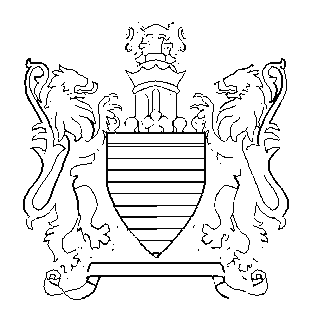 Coventry Chronicles		    	Jan-March 2022Calendar of EventsAll meetings begin at 7:00 p.m. at the Coventry Clubhouse unless otherwise noted.  Master Board Meetings begin at 6:00 p.m. for Executive Session and 7:00 p.m. for Open Session. Homeowners are welcomed and encouraged to attend. January Activities10	CHOA Meeting11	Ferguson Glade Meeting24	ARC Meeting25	Smithy Glen MeetingFebruary Activities2 	FT Meeting7	CHOA Meeting 8 	Ferguson Glade Meeting 28	ARC MeetingMarch Activities 8	Ferguson Glade Meeting  14	CHOA Meeting 22	Smithy Glen Meeting  28	ARC Meeting.Coventry Board MembersTony Collins – PresidentDavid Wilson – Vice PresidentRandy Wojcik – TreasurerBrian Kross- SecretaryKelly Burleson - DirectorCoventry Office StaffAnnette SauerRachael FallsHoursTuesday – Friday  10:00 am – 5:00 pmHow to Reach UsPhone…………...……..(757) 867-9200                              FAX…………...………….(757) 766-0249E-Mail………coventryhoa@verizon.netWeb...www.coventryhoaofyorktown.orgwww.facebook.com/CoventryNeighborhoodHOAwww.facebook.com/groups/CoventryWatchIf you have an idea for an article or would like to submit an article or picture, please send to our editor: Leah Greene at leahgreene1013@gmail.com or the CHOA office at coventryhoa@verizon.net for submission.  CHOA Board approval may be required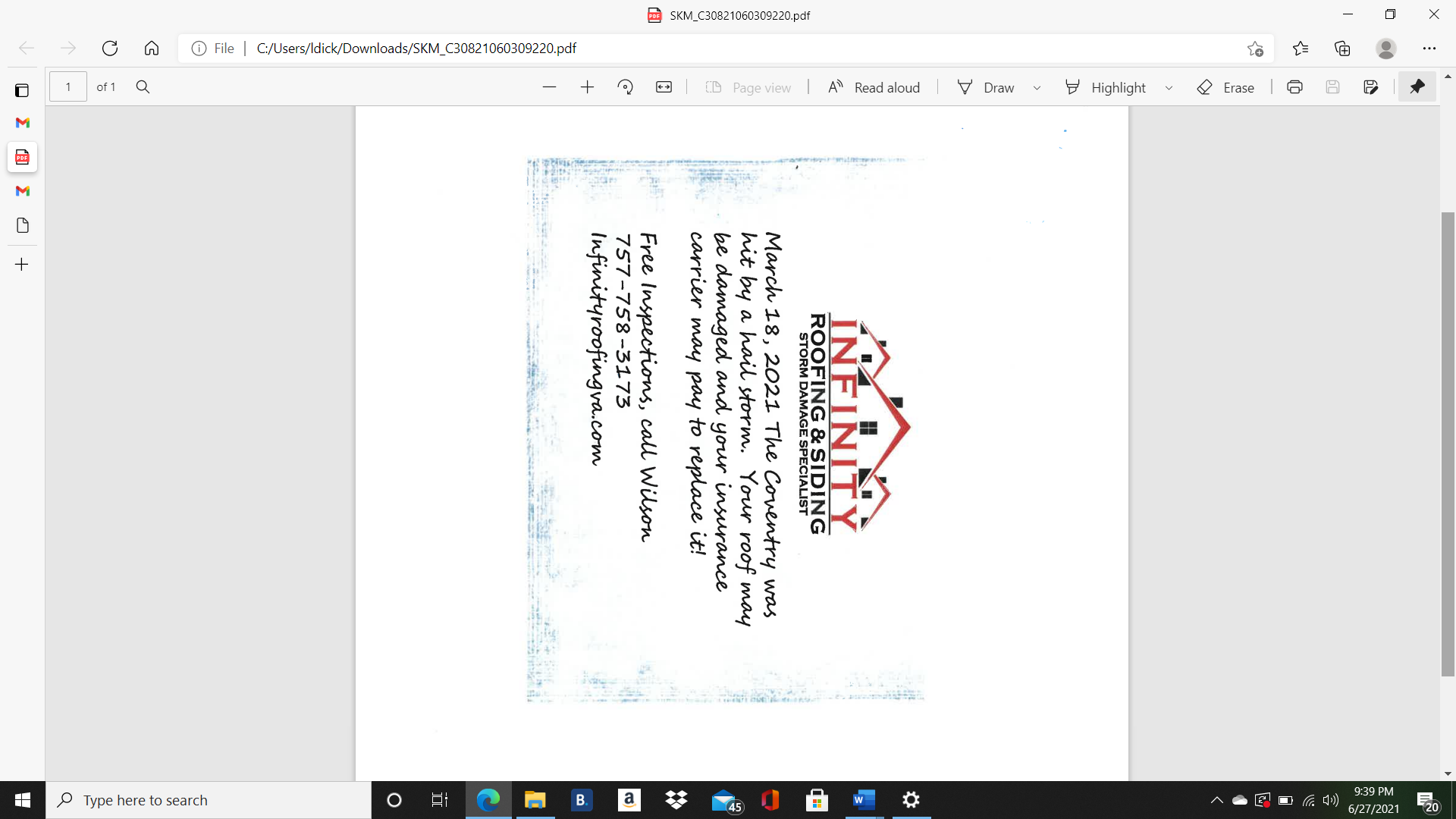 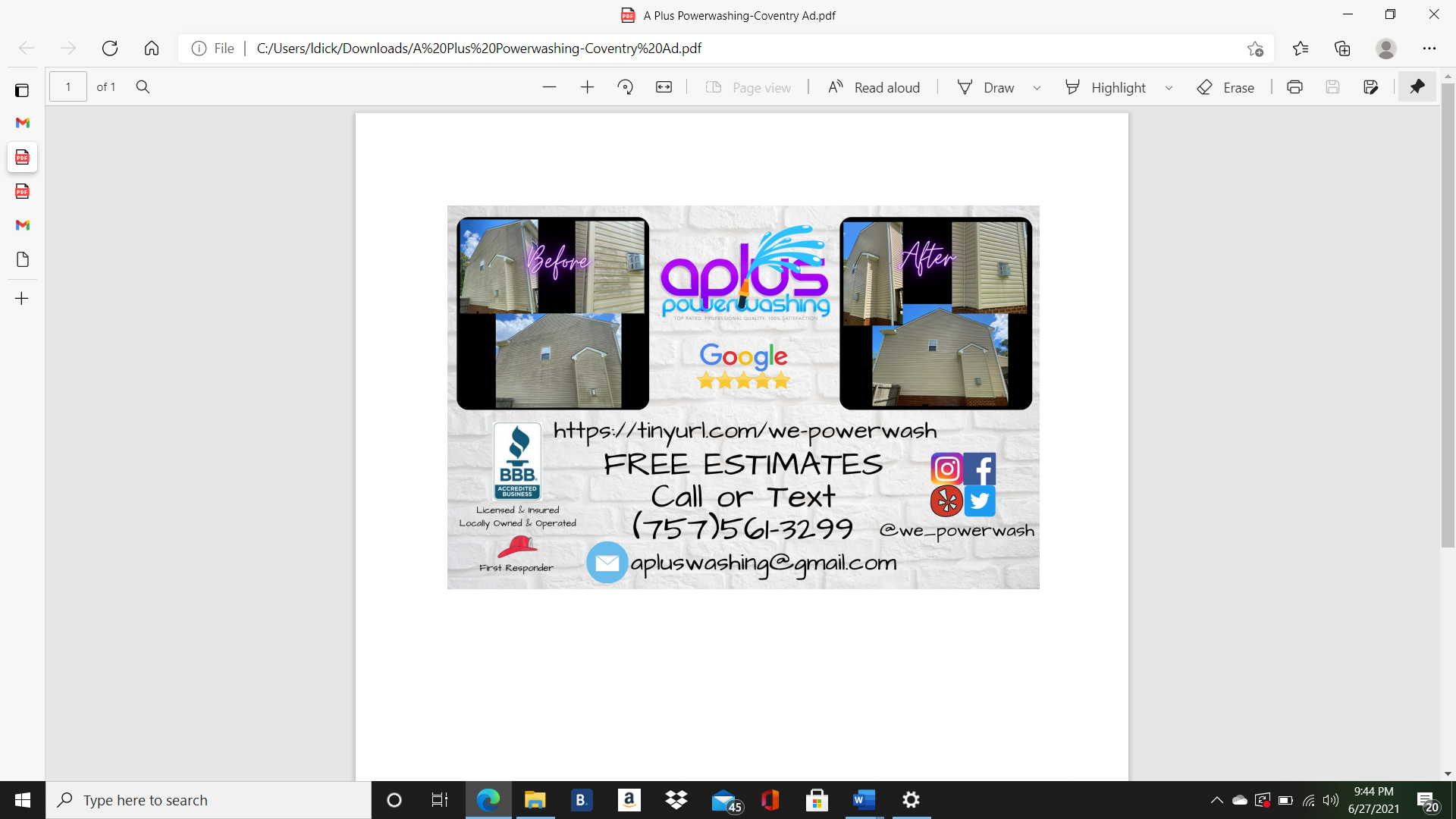 Dear Homeowners,Merry Christmas and Happy New Year to all Coventry Homeowners“WOW,” it’s almost time to say goodbye to 2021.  As we prepare for the New Year, I would like to ask that everyone put their thinking caps on and allow your imagination to venture into ways that we might improve our community.As your president, I do apologize for the many problems that have been created based on the virus and the challenges that the virus has created within all businesses and service providers. 2020 and 2021 have been a real challenge for our community based on the employee challenges that our pool vendor and lawn maintenance vendor, who we rely on for services, have faced. We are presently looking at the possibility of bringing both services in-house in order to give us better control over the services. Our community holds a “FREE” Zumba class every Thursday night for ages 12 and up from 6:30 – 7:30 p.m. Overhead lighting has been installed at the tennis and pickle ball courts at Harvest Lake which provides opportunity for residents to use those courts until 9:00 p.m. In the last few years, Zumba and pickle ball have become very popular and successful in bringing people together. I encourage you to check out these 2 activities our community offers. They are a great addition to your fitness regimen, as well as being great fun. I would be remiss if I did not thank the many volunteers that give their time, dedication and passion to improving and making a difference in our community.  In my 38 years involved in community service, I must say I feel so blessed to be part of the Coventry team of volunteers.  It is the variety of ideas, the mixture of various talents, the willingness to give, the desire for improvement, and a heart to serve, that produces such a successful team.  The more people we have like that, the more we can accomplish.  Come join the team . . . We need YOU!Please accept this letter as an invitation to join your Board at each monthly Homeowners Meeting starting at 7:00 p.m. Your ideas and your opinion will be very much appreciated and helpful in making a real difference within our Coventry community.Thank you all for the opportunity to serve you.  Your feedback is beneficial and necessary in helping your Board find solutions to your concerns.Merry Christmas to you all,Tony D. Collins Sr.President, Coventry Homeowners Association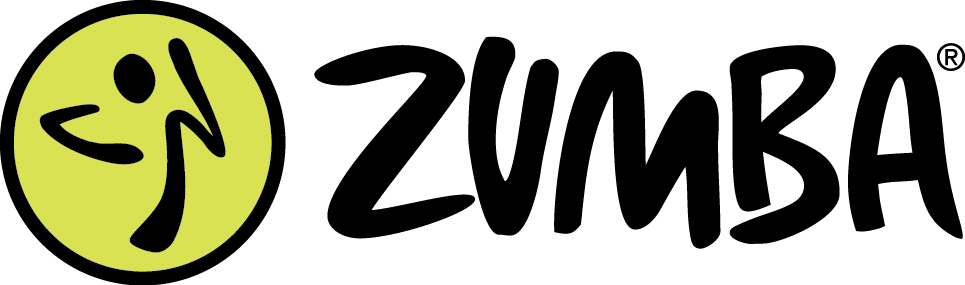 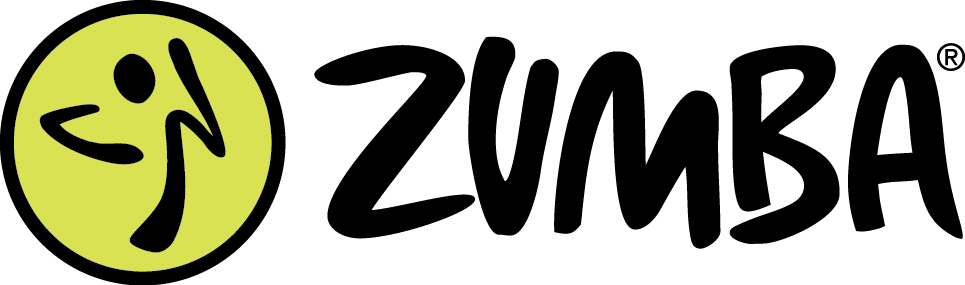 Coventry Chronicles Ad InformationThe Coventry Chronicles is published four times a year.  If you would like to get the word out about your business to over 1100 families living in Coventry, please consider advertising in the neighborhood newsletter.  Ads must be digital ready or an additional fee may apply.  Make checks payable to Coventry HOA.  They can be dropped off at the office or mailed to Coventry HOA, 100 Wrought Iron Bend, Yorktown, VA 23693.Beautification CommitteeA note from the Chairperson of the Beautification Committee:As a resident of Coventry for thirty years, I have noticed a steady decline in landscaping aesthetically.   Overgrown trees and shrubs in particular were the culprits.  Through the years as a Horticulturist and Landscape Designer, it is a balance of keeping healthy specimens of plants.  However, if a two foot evergreen that previously enhanced your front porch years ago has not become a “towering monster,” it is time to say goodbye.  In our community, especially along the main walking paths from Coventry Elementary School and all along Coventry Boulevard was a good place to start a major clean up.  Safety was an issue since many tree limbs were blocking lamp post lights from doing their job.  A certified arborist was contracted to do this work.Other enhancements to the community included planting of perennial flowers, spring blooming bulbs, ornamental grasses and soil testing.  A consideration is to install drought tolerant plants. So a fairly good start for just two months of revitalization of the Beautification Committee.  This coming New Year look for more work to make our Coventry community even more outstanding. However, we need your help.  If you have an afternoon this coming spring, sign up now.  Perhaps as a Service Project for youth, a now retired educator, military or health care professional, or you just enjoy getting your hands in soil, it’s time.  Call or email the Coventry HOA office.Best wishes this Holiday season and a Merry Christmas.Your Chairperson,Stephen A. Orlando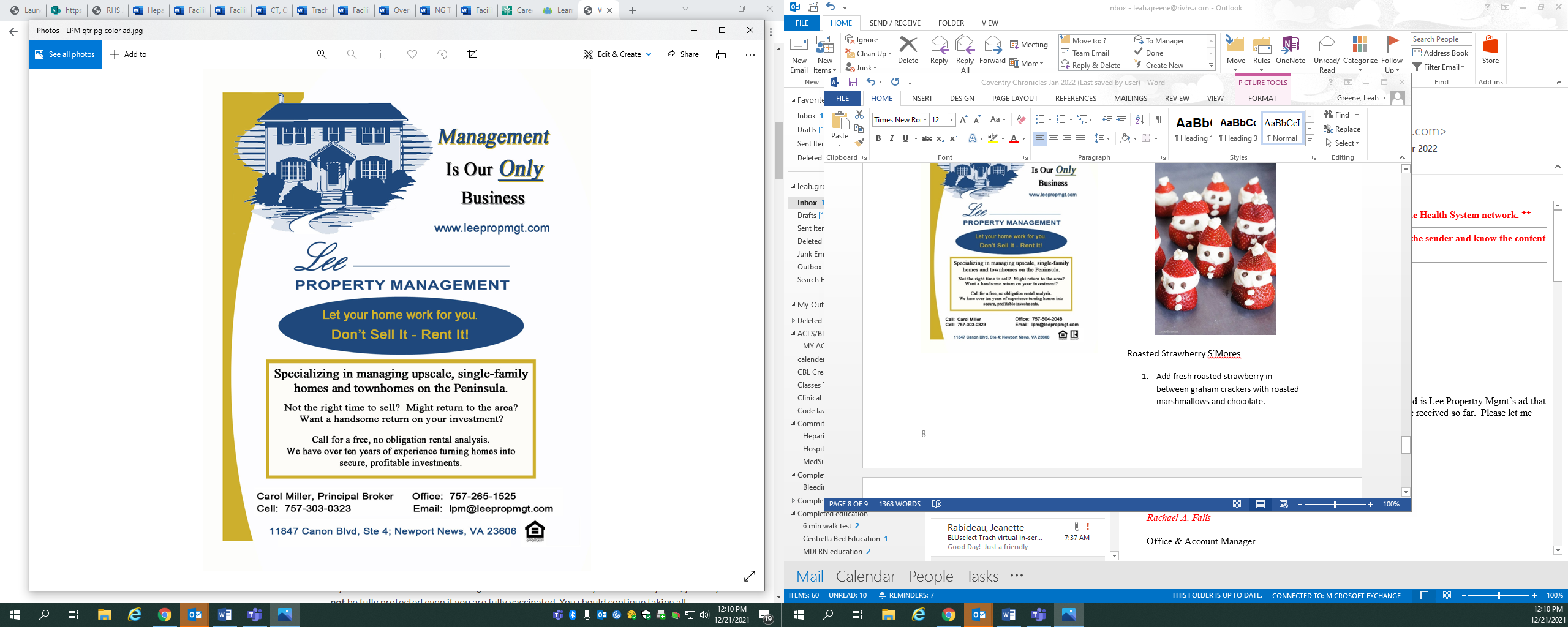 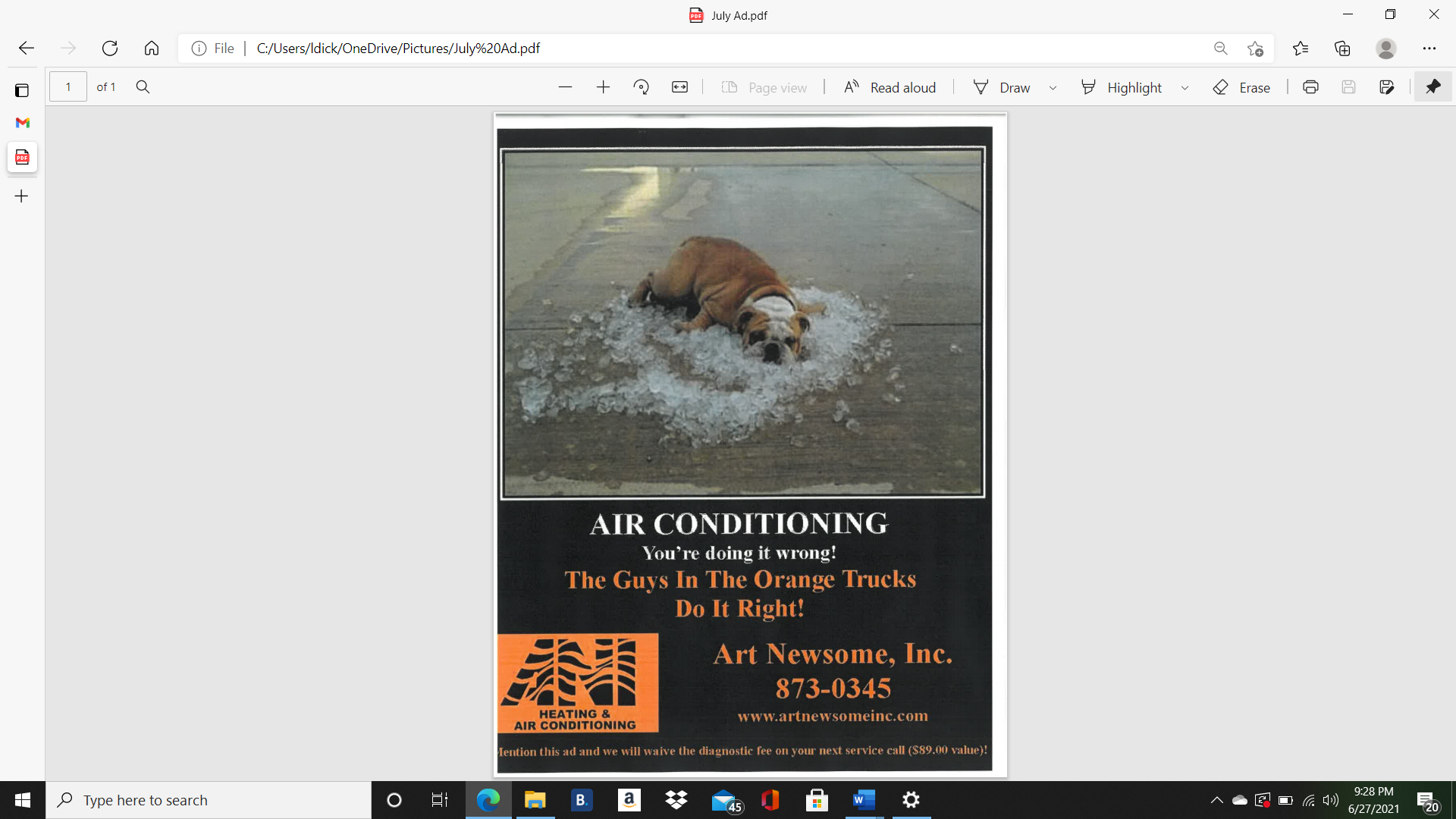 Holiday Lights Winners: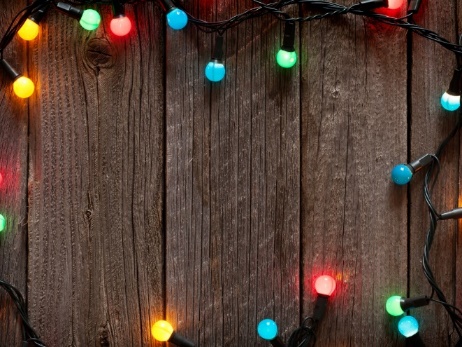 Congratulations!Smithy Glen1st Place - 114 Owen Davis              2nd Place- 204 Andover Ct.
Faison Green                         1st Place- 111 Camille  Ct.
2nd Place-103 Kathleen Pl.
Presson Arbor                          1st Place- 109 Lochmere Ct.
2nd Place- 112 Leyland Ct.
Lilburne Meadow                     1st Place- 118 Lilburne Way
2nd Place- 127 Lilburne Way  Ferguson Glade1st Place 408 Ferguson Bend2nd Place 109 Seekright DrFinch Terrace1st Place 134 Chanticlair Dr2nd Place 400 Belmont CirFaison Green1st Place 308 Blacksmith Arch2nd Place 201 Blacksmith ArchJustinian Grove1st Place- 136 Ivy Arch2nd Place- 103 Ivy ArchDog WalkingWhile it may be challenging for your free-loving puppy to walk on a leash, even if they are off-leash trained, it is the rules of the HOA to please keep your dogs on the leash while walking. There are people in the neighborhood who are allergic to dogs, others that are afraid of dogs and yet others that have dogs who are afraid of dogs or even aggressive towards other dogs.  Even the best trained animals can be unpredictable so please respect those in the community and keep your dogs on leashes; for the safety of our community members and their pups.Proxies Needed!!At the November HOA meeting an Amendment to the Declaration to add a new section: article Nine, Section two, Subsection 0 was requested.  “No lot owner may rent a dwelling, or portion of a dwelling, other than use of a written lease, and the term of such lease shall be for at least 6 months or longer.  Short term rentals are prohibited.”  

Homeowners are welcome to drop by the office to fill out a proxy.  All homeowners that are listed on the deed need to sign the proxy.  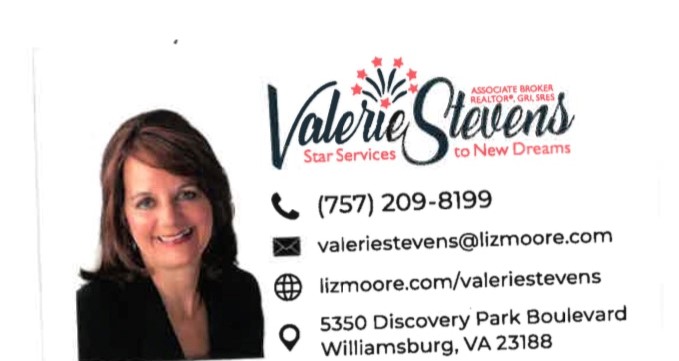 Spotlight on Your HealthFun Snacks for the HolidaysSanta Grapes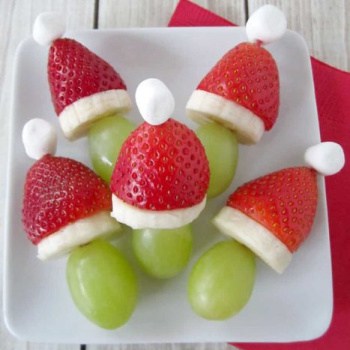 On each toothpick, assemble the kabob as follows: one mini marshmallow, one strawberry, one banana slice, and one green grape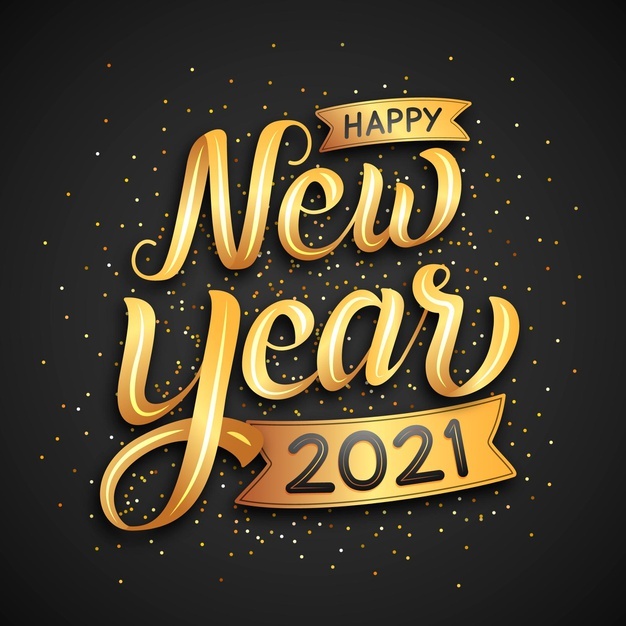 Strawberry SantaSlice the stem off the strawberry trying to keep it as flat as possible.Cut the top third of the strawberry for the “hat.” In a mixing bowl, beat 4 ounces of softened cream cheese, 2 tBsp powdered sugar and ½ tsp vanilla extract.  Place creamed mixture in a zip bag and snip off one corner. Top strawberry base with cream mixture, top with the strawberry hats, and squeeze additional mixture on top of the hat. Next, snip the opposite corner on the bag to make a smaller opening. Use this end to decorate the jacket buttons.Use mini chocolate chips or chocolate sprinkles to decorate Santa’s eyes.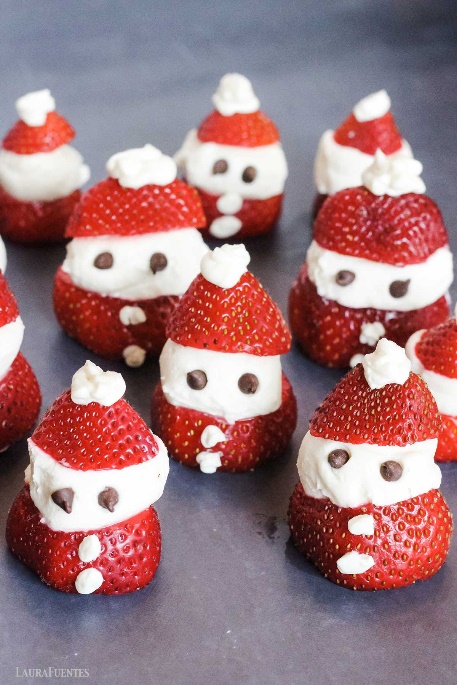 Roasted Strawberry S’MoresAdd fresh roasted strawberry in between graham crackers with roasted marshmallows and chocolate.  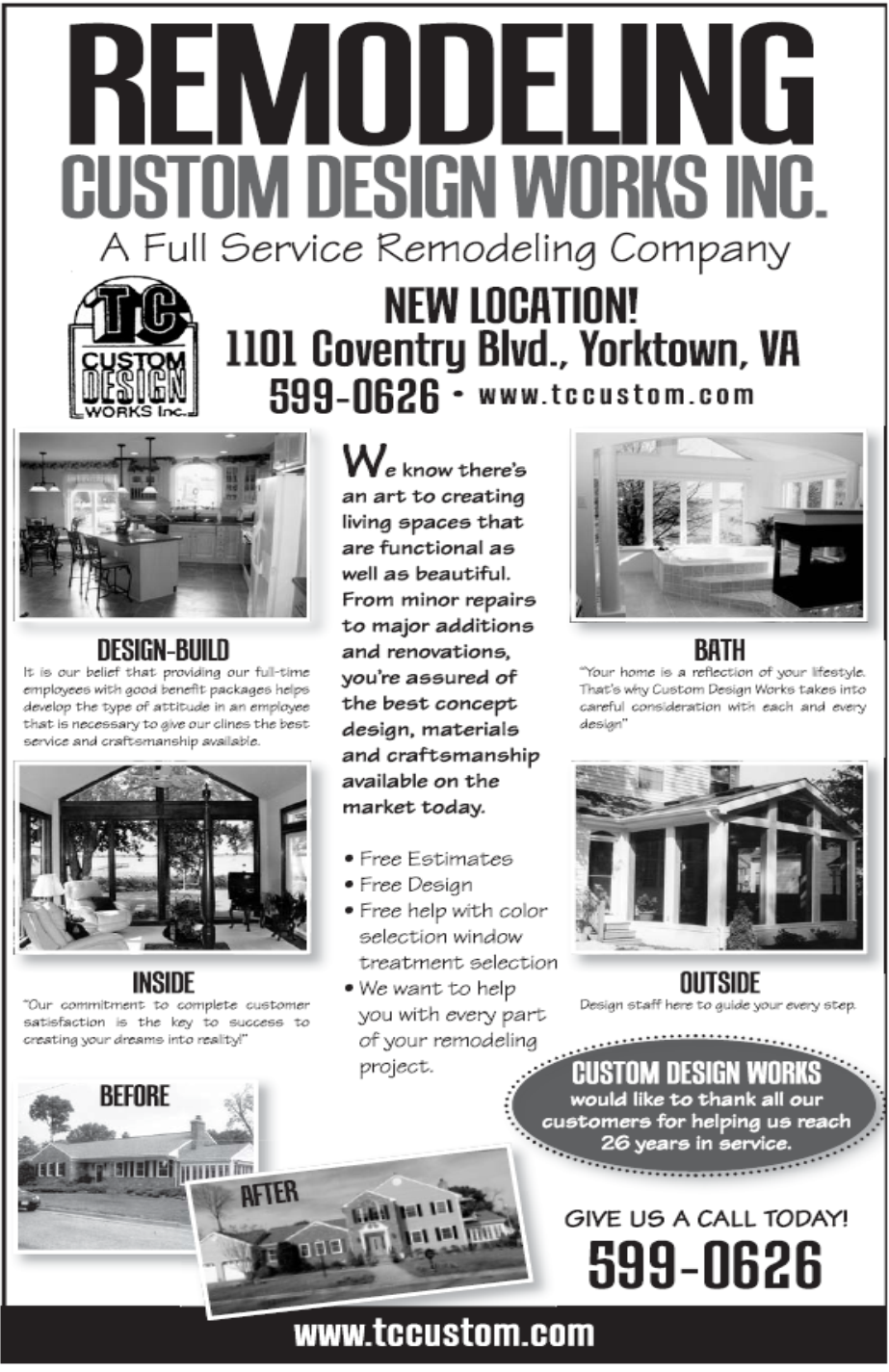 